Câu 1. Cho hàm số  có bảng biến thiên như sau: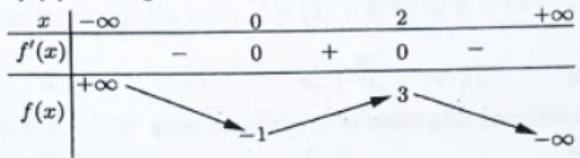 Số giao điểm của đồ thị hàm số đã cho và đường thẳng  là	A. 3 .	B. 2 .	C. 0 .	D. 1 .Câu 2. Trên măt phẳng tọa đô, điểm biểu diển số phức  có tọa độ là	A. .	B. .	C. .	D. .Câu 3. Với  là số thực dương tùy ý,  bằng	A. 	B. .	C. .	D. .Câu 4. Nếu  thì  bằng	A. 8 .	B. 	C. 	D. 6 .Câu 5. Khẳng định nào dưới đây đúng?	A. .	B. .	C. .	D. .Câu 6. Trong không gian , cho mặt cầu . Tâm của  có toa độ là	A. .	B. .	C. .	D. .Câu 7. Trong không gian , cho đường thẳng . Điểm nào dưới đây thuộc  ?	A. .	B. .	C. .	D. .Câu 8. Cho hàm số  có bảng biến thiên như sau: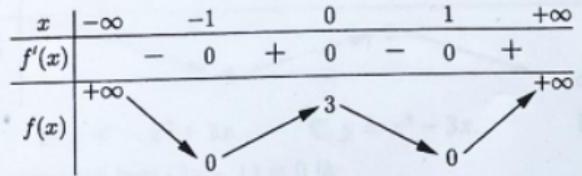 Hàm số đã cho đồng biến trên khoàng nào dưới đây?	A. .	B. .	C. .	D. .Câu 9. Cho cấn số nhân  với  và công bội . Số hạng tồng quát  bằng	A. .	B. .	C. .	D. .Câu 10. Cho khối nón có diện tích đáy  và chiều cao . Thể tích của khối nón đã cho bằng	A. .	B. .	C. .	D. .Câu 11. Cho điểm  nằm ngoài mặt cầu . Khẳng định nào dưới đây đúng?	A. .	B. .	C. .	D. .Câu 12. Phần ảo của số phức  bằng	A. .	B. 	C. .	D. Câu 13. Cho khối chóp  có chiều cao bằng 5, đáy  có diện tích bằng 6. Thề tích khối chóp  bằng	A. 10 .	B. 30 .	C. 11 .	D. 15 .Câu 14. Trong không gian , cho hai vecto  và . Vecto  có tọa độ là	A. .	B. .	C. .	D. .Câu 15. Từ các chữ số 1, 2, 3, 4, 5 lập được bao nhiêu số tự nhiên gồm năm chữ số đôi một khác nhau?	A. 	B. 120 .	C. 	D. Câu 16. Tập xác định của hàm số  là	A. .	B. .	C. .	D. .Câu 17. Trong không gian , phương trinh của mặt phẳng  là:	A. .	B. .	C. .	D. .Câu 18. Số nghiệm thực của phương trình  là	A. 	B. 	C. 	D. Câu 19. Cho khối chóp và khối lăng trụ có diện tích đáy, chiều cao tương ứng bằng nhau và có thể tích lần lượt là . Ti số  bằng	A. .	B. .	C. 	D. .Câu 20. Cho hàm số bậc ba  có đồ thị là đường cong trong hình bên. 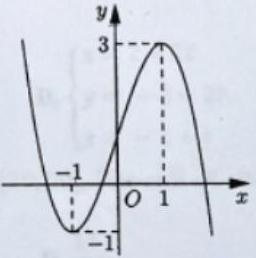 Điểm cực tiểu của đồ thị hàm số đã cho có tọa độ là	A. .	B. .	C. .	D. .Câu 21. Hàm số nào dưới đây có bảng biến thiên như sau?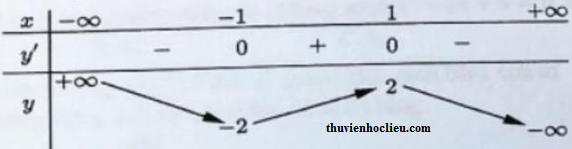 	A. .	B. .	C. .	D. .Câu 22. Nghiệm của phương trình  là:	A. .	B. .	C. .	D. .Câu 23. Cho  và . Mệnh đề nào dướ đây đúng?	A. .	B. .	C. .	D. .Câu 24. Số phức nào dưới đây có phần ào bằng phần ào của số phức  ?	A. .	B. .	C. .	D. Câu 25. Cho hàm số  có đồ thị là đường cong tronghình bên. Giá trị cực tiểu của hàm số đã cho bằng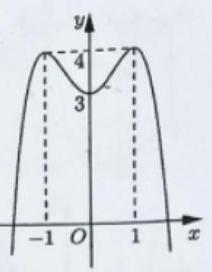 	A. 3.	B. .	C. 	D. 4 .Câu 26. Hàm số  là một nguyên hàm của hàm số nào dưới đây trên khoảng  ?	A. 	B. 	C. .	D. .Câu 27. Nếu  và  thì  bằng	A. 	B. .	C. 	D. 4 .Câu 28. Cho hàm số  có bảng biến thiên như sau: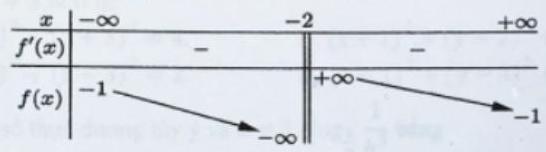 Tiệm cận đứng của đồ thị hàm số đã cho là đường thẳng có phương trình:	A. .	B. .	C. .	D. .Câu 29. Trong không gian , cho điểm  và mặt phẳng . Đường thẳng đi qua  và vuông góc với  có phương trình là:	A. .	B. 	C. 	D. Câu 30. Chọn ngẩu nhiên một số từ tập hợp các số tự nhiên thuộc đoạn . Xác suất để chọn được số có chữ số hàng đơn vị lớn hơn chữ số hàng chục bằng	A. .	B. 	C. 	D. Câu 31. Gọi  và  là hai nghiệm phức cùa phương trình . Khi đó  bằng	A. .	B. 	C. 	D. .Câu 32. Cho hình lập phưong  (tham khào hình bên). 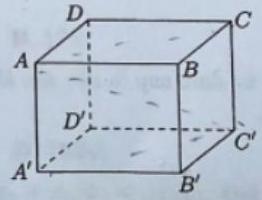 Giá trị sin của góc giữa đường thẳng  và mặt phẳng  bằng	A. 	B. .	C. .	D. .Câu 33. Cho hàm số . Khẳng định nào dưới đây đúng?	A. .	B. .	C. .	D. .Câu 34. Cho hình lập phương  có cạnh bằng 3 (tham khảo hình bên). Khoảng cách từ  đến mặt phẳng  bằng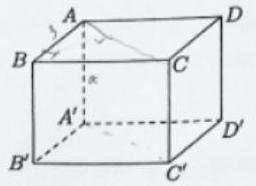 	A. 	B. .	C. .	D. Câu 35. Cho hàm số  có đồ thị là đường cong trong hình bên. Có bao nhiêu giá trị nguyên thuộc đoạn  của tham số  để phương trình  có đúng 2 nghiệm thực phân biệt?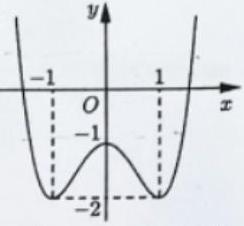 	A. 	B. 	C. 5 .	D. 1 .Câu 36. Cho hàm số  có đạo hàm  với mọi . Hàm số đã cho nghịch biến trên khoảng nào dưới đây?	A. .	B. .	C. .	D. .Câu 37. Trong không gian , cho điềm . Phương trình của mặt cầu tâm  và tiếp xúc với mặt phẳng  là:	A. .	B. 	C. .	D. .Câu 38. Với  là các số thực dương tùy ý và  bằng	A. .	B. .	C. .	D. .Câu 39. Cho hàm số  với  là tham số thực. Nếu  thì  bằng	A. 3 .	B. .	C. 	D. .Câu 40. Biết  và  là hai nguyên hàm của hàm số  trên  và  . Gọi  là diện tích hình phẳng giơi hạn bởi các đường  và . Khi  thì  bằng	A. 	B. 	C. 	D. 2 .Câu 41. Có bao nhiêu số nguyên dương  sao cho ứng với mỗi  có đúng hai số nguyên  thỏa mãn 	A. 180 .	B. 182 .	C. 	D. Câu 42. Cho hình nón có góc ở đỉnh bằng  và chiều cao bằng 3 . Gọi  là mặt cầu đi qua đỉnh và chứa đường tròn đáy của hình nón đã cho. Diện tích của  bằng	A. .	B. .	C. .	D. .Câu 43. Cho các số phức  thỏa mãn  và . Gọi  lần lượ là các điểm biều diễn của  trên mặt phằng tọa độ. Diện tích tam giác  bằng	A. .	B. .	C. .	D. .Câu 44. Có bao nhiêu số phức  thỏa mãn  và  ?	A. 	B. 2 .	C. 	D. Câu 45. Cho khối lăng trụ đứng  có đáy  là tam giác vuông cân tại , cạnh bên , góc gî̛̃a haì mặt phẳng  và  bằng . Thể tích của khối lăng trụ đã cho bằng	A. .	B. .	C. .	D. .Câu 46. Xét tất cả các số thực  sao cho  với mọi số thực dương a. Giá trị nhỏ nhất của biểu thức  bằng	A. .	B. .	C. .	D. 25 .Câu 47. Cho hàm số bậc bốn . Biết rằng hàm số  có bảng biến thiên như sau: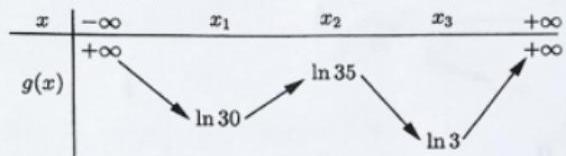 Diện tích hình phẳng giới hạn bởi các đường  và  thuộc khoàng nào dưới đây?	A. 	B. .	C. 	D. .Câu 48. Trong không gian , cho điểm . Gọi  là mặt phẳng chứa trục  sao cho khoảng cách từ  đến  lớn nhất. Phương trình của  là:	A. .	B. .	C. 	D. .Câu 49. Trong không gian , cho mặt cầu  tâm  bán kính bằng 3. Gọi  là hai điểm lần lượt thuộc hai trục  sao cho đường thẳng  tiếp xúc với , đồng thời mặt cầu ngoại tiếp tứ diện  có bán kính bẳng . Gọi  là tiếp điểm của  và , giá trị  bằng	A. 	B. .	C. .	D. Câu 50. Có bao nhiêu giá trị nguyên âm của tham số  để hàm số  có đúng ba điểm cực trị?	A. 5 .	B. 	C. 	D. 10.------------------ HẾT ------------------ĐÁP ÁNBỘ GIÁO DỤC VÀ ĐÀO TẠOĐỀ THI CHÍNH THỨCKỲ THI TỐT NGHIỆP TRUNG HỌC PHỔ THÔNG NĂM 2022Bài thi: TOÁNThời gian làm bài: 90 phút, không kể thời gian phát đềMã đề thi 1111.A2.B3.B4.A5.D6.A7.D8.D9.C10.C11.A12.D13.A14.C15.B16.B17.C18.C19.B20.D21.B22.D23.C24.A25.A26.C27.B28.D29.A30.B31.D32.D33.A34.C35.B36.A37.D38.A39.D40.D41.C42.C43.B44.D45.C46.B47.B48.C49.D50.C